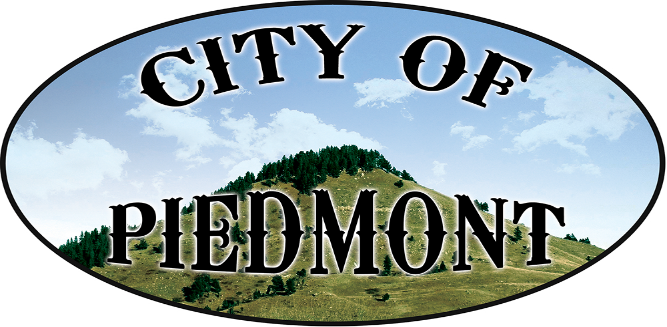 \111 2nd St. PO Box 101, Piedmont, SD /Piedmont1@rushmore.com/piedmontsd.comPhone 605-716-5495/Fax 605-716-6013Resolution 2017-03Whereas: Mary Wilson has been involved in Girl Scouts as a youth, and as an adult for 65 years, serving in multiple local and national leadership positions, and received numerous awards, including the Juliette Gordon Lowe World Friendship Medal, andWhereas: Mary Wilson has served in a variety of capacities in the Piedmont Valley, including working as an Election Worker, serving on the Piedmont Cemetery Board, and being involved in the Happy Ten Sewing Club, andWhereas: Mary Wilson has been an active member of Grace United Methodist Church, offering her gifts and putting her faith into action in a host of ways, including serving on the Memorial Committee, and faithfully playing the church organ for 50 years, andWhereas: Mary Wilson has taught countless children as an elementary school teacher, teaching 4 years in Wall and 19 years in Piedmont, and Whereas: Mary Wilson, and her beloved late husband Jack, have lived and worked in the community, building friendships, creating livelihood, and giving back. Be it Resolved by the Board of Trustees of the City of Piedmont, at their 		meeting on April 4th, 2017, by a unanimous vote, 					do hereby declare  April 9th, 2017asMary Wilson Dayin the City of PiedmontSigned 						(SEAL)_______________________________Philip C. AndersonPiedmont, Board President			_______________________________							Diana L. Evans, Finance OfficerPublished: April 19, 2017Effective: April May 8, 2017This institution is an equal opportunity provider.